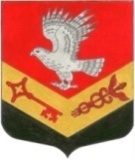  ЗАНЕВСКОЕ ГОРОДСКОЕ ПОСЕЛЕНИЕВСЕВОЛОЖСКОГО МУНИЦИПАЛЬНОГО РАЙОНАЛЕНИНГРАДСКОЙ ОБЛАСТИСОВЕТ ДЕПУТАТОВ ЧЕТВЕРТОГО СОЗЫВАРЕШЕНИЕ15.02.2024											№ 02гп. Янино-1О результатах деятельности главы администрации Заневского городского поселения Всеволожского муниципального района Ленинградской области за 2023 годВ соответствии с Федеральным законом от 06.10.2003 № 131-ФЗ 
«Об общих принципах организации местного самоуправления в Российской Федерации», Уставом Заневского городского поселения Всеволожского муниципального района Ленинградской области, заслушав отчет о результатах деятельности главы администрации Заневского городского поселения Всеволожского муниципального района Ленинградской области, совет депутатов Заневского городского поселения Всеволожского муниципального района Ленинградской области принялРЕШЕНИЕ:1. Принять отчет главы администрации Заневского городского поселения Всеволожского муниципального района Ленинградской области за 2023 год к сведению согласно приложению.2. Признать деятельность главы администрации Заневского городского поселения Всеволожского муниципального района Ленинградской области по результатам отчета за 2023 год удовлетворительной.3. Настоящее решение подлежит опубликованию в газете «Заневский вестник».4. Настоящее решение вступает в силу после его опубликования.5. Контроль за исполнением настоящего решения возложить на постоянно действующую депутатскую комиссию по вопросам местного самоуправления, предпринимательству и бизнесу, законности и правопорядку.Глава муниципального образования	В.Е. Кондратьев  Приложение к решениюот 15.02.2024 № 02ОТЧЕТ ГЛАВЫ АДМИНИСТРАЦИИЗАНЕВСКОГО ГОРОДСКОГО ПОСЕЛЕНИЯ ВСЕВОЛОЖСКОГО МУНИЦИПАЛЬНОГО РАЙОНА ЛЕНИНГРАДСКОЙ ОБЛАСТИ ЗА 2023 ГОДАдминистрацией городского поселения на постоянной основе исполнялся ряд комплексных мер по обеспечению устойчивого социально-экономического развития муниципалитета. Проводился ремонт дорог, монтировались остановки и светофоры. Новые общественные пространства появились в Янино-1 и Кудрово. Впервые во Всеволожском районе мы выдали гранты некоммерческим организациям, смогли оштрафовать за ненадлежащее содержание НТО, а на уровне области показали пример эффективной работы низовой прессы. Провели большую работу по устранению фактов самозахвата, что вернуло в бюджеты первого и второго уровней около 18 млн рублей. Являемся первопроходцами по возвращению так называемых «летающих паев» в казну поселения – 4 участка по решению суда снова стали муниципальными. По молодежной политике Заневское городское поселение уверенно занимает лидирующие позиции во Всеволожском районе. Успешно проведены традиционные мероприятия, ставшие визитной карточкой поселения: «Лыжня Заневки», молодежный форум «Голос России». Наша секция шахмат является ведущим детским объединением Ленинградской области среди аналогичных, а тренер по шахматам Владимир Волков признан самым выдающимся наставником Ленинградской области по итогам 2023 года. Кроме того, мы провели все необходимые процедуры для дальнейшего строительства школ, детских садов, медицинских, спортивных сооружений и учреждений для досуга граждан. Бюджет муниципального образованияНа конец 2023 года бюджет поселения исполнен по доходам в объеме 1 835 908 237 руб., или на 220 %, к плановым назначениям. Расходная часть исполнена на 98 % и составила 892 874 474 руб.В результате исполнения бюджета образовался профицит 943 033 763 руб. В том числе осуществлялась деятельность, направленная на увеличение доходной части бюджета, на усиление контроля над эффективным расходованием бюджетных средств. Так, в 2023 году организована 121 закупочная процедура, по итогам которой экономия составила 32 607 854 руб. Землепользование и природопользованиеРаботу отдела землепользования и природопользования ставят в пример во Всеволожском районе. За отчетный период организовано 482 выездных мероприятия, в ходе которых специалисты посетили 400 земельных участков, где были самовольно размещены ограждения либо некапитальные строения.Правообладатели 259 земельных участков привели границы земельных участков в соответствие с требованиями законодательства, что принесло в бюджет Заневского городского поселения 9 209 000 рублей.Сектором проведена работа по формированию 15 бесплатных земельных участков, сертификаты о собственности получили многодетные семьи и заслуженные участники специальной военной операции. Сформировано более 80 земельных участков общей площадью 308 748 кв. м (почти 31 га) из земель, государственная собственность на которые не разграничена. Проведена плодотворная работа по формированию земельных участков под дорогами (проездами) на территории всех населенных пунктов Заневского городского поселения. На сформированные земельные участки общей площадью 27 га оформлены вещные права муниципалитета: постоянное (бессрочное) пользование, собственность.Освобождено от незаконных строений 6 земельных участков в Янино-1 и Янино-2.Отдел контроля и развития потребительского рынкаЭто одно из самых востребованных у граждан подразделений, которое не только помогает наводить порядок в поселении, но и пополняет казну.В 2023 году специалисты рассмотрели 2 768 обращений граждан, а годом ранее – 2 101 обращение.Сотрудники отдела посетили с проверками 958 объектов.В ходе выездных проверок направлено 359 разъяснительных писем и требований по уборке территории от снега, мусора; закраске граффити на фасадах зданий, сооружений, заборах и пешеходных дорожках; очистке от рекламы фасадов; удалению борщевика Сосновского; покосу травы; демонтажу рекламных конструкций, вывесок и НТО. Исполнено 122 требования.В ходе проведенных рейдов по ст. 4.9 «Размещение механических транспортных средств на территориях, занятых зелеными насаждениями, на территориях детских и спортивных площадок» и по ст. 4.4 «Создание препятствий для вывоза мусора и уборки территории» выявлено 459 нарушителей.По ст. 2.6 «Нарушение тишины и покоя граждан» проведено 211 рейдов по квартирам и строительным площадкам. По ст. 4.10 «Удаление борщевика Сосновского» выявлено 40 земельных участков с зараженными территориями. За 2023 год в административную комиссию Всеволожского района направлено 386 протоколов. Административной комиссией Всеволожского района положительно рассмотрены 304 протокола на общую сумму 717 600 руб. Эти данные превышают показатели 2022 года, что говорит о росте эффективности отдела.Совместно с административной комиссией Всеволожского района впервые в 2023 году положительно рассмотрены 9 протоколов по ст. 4.11-2 «Нарушение требований к содержанию, внешнему виду ограждающих конструкций зданий, строений, сооружений». С ответчиков взысканы штрафы на общую сумму 28 500 рублей.Борьба с НТО, незаконной рекламой и торговлейЗаневское поселение одно из немногих муниципальных образований, которое ведет основательную борьбу с НТО. В 2023 году проведен демонтаж 9 нестационарных торговых объектов (овощных и фруктовых палаток), 6 рекламных конструкций и рекламных щитов. Впервые в 2023 году были составлены протоколы по ст. 4.11-1 «Нарушение требований к внешнему виду НТО и (или) порядка его согласования». На рассмотрение в административную комиссию было направлено 7 протоколов, положительно рассмотрен 1 протокол на сумму 3 000 рублей. Это первый опыт на весь Всеволожский район, который наши коллеги берут на вооружение. Напомним, что сама возможность привлекать по данной статье появилась благодаря нашим специалистам, которые разработали пакет поправок в областной закон № 47-оз «Об административных правонарушениях».Защита прав и законных интересов муниципального образованияВ 2023 году администрация участвовала более чем в 100 судебных процессах в отношении земельных участков, образованных за счет выдела земельных долей из земель сельскохозяйственного предприятия с нарушениями при определении местоположения границ (так называемые «летающие паи» – земельные участки, выделенные из земельного участка сельскохозяйственного назначения с кадастровым номером 47:07:0000000:3).Решением суда возвращен в государственную собственность земельный участок 47:07:0000000:91364 по адресу: г. Кудрово, ул. Ленинградская, д. 4а, расположенный в границах парка «Оккервиль» города Кудрово, на котором было размещено незаконное строение – кафе. В декабре 2023 года кафе было снесено.Решением суда возвращен в государственную собственность земельный участок 47:07:0000000:91416, относящийся к землям лесного фонда, расположенный вдоль улицы 1-я линия в Янино-1.Решением суда возвращен в государственную собственность земельный участок 47:07:0000000:92791, расположенный в д. Новосергиевке, за многоквартирными домами 1 и 1а, а также – земельный участок 47:07:0000000:90219, расположенный за ул. Питерской в д. Заневке.Муниципальная собственность и имуществоЭффективное управление и распоряжение муниципальным имуществом также является залогом успешного пополнения бюджета. Ведется большая работа по регистрации прав собственности на объекты, возведенные застройщиками, региональным правительством, Всеволожским районом и Заневским поселением. Так, в 2023 году приняты в казну 169 объектов недвижимости (36 автомобильных дорог, 33 земельных участка, 100 объектов инженерно-коммунальной инфраструктуры), 17 объектов движимого имущества и 1 объект водоотведения – внутриквартальная сеть дождевой канализации в г. Кудрово от застройщика ООО «Арсенал Групп».Данная работа продолжается. В 2023 году было поставлено на кадастровый и бесхозяйный учет 22 объекта недвижимого имущества, в том числе 14 автомобильных дорог и 8 объектов инженерно-коммунальной инфраструктуры.По окончании строительства принято в казну уличное освещение в Янино-1 вдоль спортивного стадиона МОБУ «СОШ "Янинский ЦО"», три системы видеонаблюдения.В перечень автомобильных дорог общего пользования местного значения включено 36 автомобильных дорог, всего на балансе муниципалитета 124 дороги общей протяженностью 59 597 метров.Муниципальный жилищный контрольС целью уменьшения количества нарушений физическими, юридическими лицами, индивидуальными предпринимателями обязательных требований законодательства по муниципальному жилищному контролю проведены следующие мероприятия:– 8 профилактических бесед с участием представителей управляющих организаций и граждан;– 8 профилактических визитов; – направлено 20 обращений, запросов в адрес управляющих организаций;– подготовлено 20 ответов на обращения граждан;– 23 профилактические визита в управляющие компании.Подготовлена конкурсная документация и организованы открытые конкурсы по отбору управляющих организаций для управления многоквартирными домами, расположенными в Кудрово и Янино-1, в части семи вновь построенных многоквартирных домов.В целях реализации положений статьи 69.1. Федерального закона от 13.07.2015 № 218-ФЗ «О государственной регистрации недвижимости» выявлялись правообладатели ранее учтенных объектов недвижимости – объектов капитального строительства. Проведена работа по 2 183 объектам недвижимости из 2 186. Организовано 29 заседаний жилищных комиссий, рассмотрено 64 заявления граждан, принято на учет 12 семей (50 человек) в качестве граждан, нуждающихся в улучшении жилищных условий в целях участия в жилищных программах.Заключено 10 договоров социального найма.В рамках приватизации заключено 10 договоров передачи жилых помещений в собственность граждан. Комфортная городская средаОдним из самых актуальных вопросов был и остается вопрос благоустройства территорий. Любой человек, приезжающий в городское поселение, прежде всего обращает внимание на чистоту и порядок, состояние дорог, освещение и общий архитектурный вид. Архитектура, градостроительство и территориальное планированиеДля улучшения облика поселения администрация привела нормативную базу в соответствие, в частности внесла изменения в правила благоустройства в отношении информационных вывесок. Теперь в наших полномочиях – утверждение проектов планировки линейных объектов местного значения и внешнего вида информационных вывесок. Рассмотрено 36 паспортов рекламных конструкций и 460 паспортов дизайн-проектов информационных вывесок, а также 156 обращений на размещение дополнительного оборудования на фасадах зданий. Разработали проект парка «Оккервиль». Провели несколько встреч по сбору пожеланий от граждан, над концепцией трудились представители консультативно-экспертного совета Ленобласти, депутаты, специалисты администрации. Детально выверяли каждый шаг с учетом нормативной базы, природных особенностей территории, технических возможностей. В итоговом варианте удалось предусмотреть пространства для посетителей разных возрастов и интересов, места для активного, тихого отдыха и променада.Экспертиза пройдена, подрядчик определен, контракт подписан, строители уже вышли на объект.Разработана концепция Аллеи Памяти на Пундоловском кладбище в Суоранде в честь земляков, погибших в ходе специальной военной операции.Разработана концепция под многофункциональный комплекс в Кудрово «Территория развития». Это большое современное строение, которое будет вмещать библиотеку с читальным залом, кинолекторий, пространство для коворкинга, спортзал. Проведено 13 публичных слушаний по вопросам градостроительной деятельности. Разработаны правила землепользования и застройки на все муниципальное образование. Подготовлено и выдано:– 128 градостроительных планов земельных участков;– 9 разрешений на строительство и 4 продления разрешений на строительство (проверено 28 проектов для получения разрешения на строительство);– 10 разрешений на ввод в эксплуатацию объектов капитального строительства (всего проверено 17 заявлений);– 37 уведомлений о планируемом строительстве индивидуальных жилых домов;– 6 уведомлений об окончании строительства индивидуальных жилых домов;– 29 разрешений на перепланировку жилых и нежилых помещений;– 16 актов приема в эксплуатацию после перепланировки;– одно решение о признании садового дома жилым;– 276 постановлений о присвоении адреса;– одно постановление об утверждении проекта планировки территории и проекта межевания территории с целью размещения линейного объекта.Произведено 11 осмотров по жалобам о незаконной перепланировке и на предмет технического состояния.Проведено одно заседание комиссии по топонимике. Уточнены наименования улично-дорожной сети в городе Кудрово: ул. Березовая, пр.-д Березовый, пер. Детский.Создание общественных пространствВ рамках реализации федеральной программы «Формирование комфортной городской среды» в 2023 году выполнены работы по созданию новых зон отдыха. В городе рядом с КДЦ «Зневский» появился «Уголок Кудрово», в Янино-1 напротив стадиона разместился сквер «Семейный». ДорогиВ 2023 году администрацией проводились работы по улучшению дорожной ситуации в поселении.Завершены работы по проектированию объекта «ул. Новая – ул. Кольцевая – 1-я линия от ЦКС ГУ МВД России по Санкт-Петербургу и Ленинградской области до автодороги общего пользования регионального значения Санкт-Петербург – Колтуши».В дер. Суоранде, дер. Хирвости, дер. Янино-2, дер. Заневке, гп. Янино-1, г. Кудрово производились работы по ямочному ремонту и грейдированию дорог с грунтовым покрытием, работы по установке дорожных знаков и нанесению дорожной разметки. Позаботились и о безопасности пешеходов, установив «лежачие полицейские», а именно 100 пог. м искусственных дорожных неровностей. Выполнены работы по ремонту автомобильных дорог общего пользования местного значения общей площадью 11 673 кв. м, выполнены работы по ямочному ремонту и ремонту картами общей площадью 7 500 кв. м.Устроены пешеходные зоны в деревне Суоранде по ул. Ржавского и по ул. Центральной; в г. Кудрово – по ул. Областной. Смонтированы 5 остановочных павильонов в  гп. Янино-1.По всему поселению установлено 10 светофоров Т.7, 200 пог. м пешеходных ограждений. Нанесено 6 700 м² дорожной разметки. С тремя кикшеринговыми компаниями были заключены соглашения о соблюдении правил использования электросамокатов на территории Заневского городского поселения. Согласно документу, для такого транспорта установлена предельная скорость в 20 км/ч днем и 25 км/ч – с 21:00 до 7:00. На участках с повышенным трафиком – до 15 км/ч. Также появилась наглядная аэрографическая разметка для парковки двухколесных аппаратов.Санитарное содержание территорийНа протяжении всего года администрация осуществляла санитарное содержание территорий общей площадью 631 118 кв. м. Дворники и спецтехника убирали мусор, несанкционированную рекламу, удаляли борщевик, занимались обеспыливанием и помывкой дорог в сухую погоду, в зимнее время боролись с гололедом и снегопадом.Ликвидированы несанкционированные свалки: с территории поселения на специализированные полигоны вывезено 3 230,71 куб. м бытовых отходов.В рамках программы по борьбе с борщевиком Сосновского были проведены работы по уничтожению ядовитого растения на территории, занимающей более 17 га.ГазификацияВ 2023 году администрацией были заключены договоры на оказание услуг по техническому обслуживанию наружных газопроводов по гп. Янино-1, д. Янино-2, д. Хирвости, д. Суоранда, д. Новосергиевка. В течение года на территории поселения велись работы по газификации потребителей. По информации филиала АО «Газпром газораспределение Ленинградская область» в г. Всеволожске, за 2023 год количество газифицированных индивидуальных домовладений составило 84 домовладения – это 89 % от плана на 2023 год, однако в администрацию в 2023 году поступило 11 обращений от населения по вопросу неисполнения подрядными организациями обязательств по газификации домовладений. Владельцам 5 индивидуальных домовладений на заседаниях муниципального штаба помогли решить проблемные вопросы и ускорить процесс подключения к сетям газораспределения, по 6 домовладениям проблемные вопросы находятся на контроле у администрации, и их рассмотрение продолжится в 2024 году.ВодоснабжениеПроведена актуализация схемы водоснабжения и водоотведения Заневского городского поселения с развертыванием геоинформационной интерактивной карты. ТеплоснабжениеВ рамках подготовки к зимнему периоду 2023–2024 годов проведены работы на 42 теплоисточниках. Администрация проверила готовность к отопительному сезону 230 многоквартирных домов и 33 социальных объектов, а также ресурсоснабжающих организаций. На каждый объект выданы паспорта готовности к эксплуатации в осенне-зимний период 2023–2024 годов. В 2023 году завершен капитальный ремонт сетей отопления и горячего водоснабжения от границы выполнения работ до УТ-10-11 (вдоль жилых домов № 5, 6 по ул. Новой) в гп. Янино-1. Федеральной службой по экологическому, технологическому и атомному надзору (Ростехнадзором) Северо-Западного Управления в установленные сроки выдан нашему муниципалитету паспорт готовности к отопительному периоду 2023–2024 годов.В 2023 году проведена актуализация схемы теплоснабжения на период до 2040 года.БезопасностьВ условиях проведения Российской Федерацией специальной военной операции администрация уделяет первоочередное внимание вопросам безопасности граждан, принимаются дополнительные меры.В постоянной готовности находится муниципальная система оповещения населения по ГО и ЧС, сопряженная с системами оповещения Всеволожского муниципального района и Ленинградской области для экстренного оповещения и информирования населения при военных конфликтах и чрезвычайных ситуациях.Установлена дополнительная точка системы оповещения в СНТ «Колос». Охват населенных пунктов поселения для экстренного оповещения по ГО и ЧС составляет 96 %.В целях обучения представителей администрации, МКУ «ЦОУ», управляющих компаний и ТСЖ 28 августа 2023 года на базе 154-й пожарной части в г. Кудрово проведены тактико-специальные учения по теме «Ликвидация (локализация) разлива дизельного топлива из автотопливозаправщика – автоцистерны при ДТП с аварийным разливом во время транспортировки». Заневское городское поселение активно участвует в региональном проекте «Безопасный город». Администрацией подписано соглашение об информационно-технологическом взаимодействии, в рамках которого предоставлен удаленный доступ ко всем системам видеонаблюдения в Янино-1, Кудрово, Заневке, Новосергиевке. В настоящий момент обстановку в Заневском городском поселении фиксирует 241 камера. Администрацией созданы все условия для деятельности и материального стимулирования добровольной народной дружины. На сегодняшний день улицы Янино-1 и Кудрово патрулирует 31 человек. ДНД Заневского городского поселения заняла третье место в региональном конкурсе на лучшую народную дружину Ленинградской области.Отработаны вопросы взаимодействия по противопожарной защите населения с руководством ОГПС Всеволожского района и 149-й, 150-й и 
154-й пожарными частями. Выполнены работы по благоустройству и очистке пожарных водоемов в Заневке, Новосергиевке и Суоранде, проведена противопожарная опашка граничащего с лесом участка в д. Суоранде, закуплены и установлены знаки пожарной безопасности и знаки безопасности людей на водных объектах поселения. Работа с населениемВажным, если не основным, направлением работы администрации является организация качественной работы с населением. Состав поселения и демографическая ситуацияЧисленность населения продолжает увеличиваться. К концу 2023 года на территории муниципального образования зарегистрировано 88 854 человека. По сравнению с 2022 годом рост численности населения составил 3,1 %. Родилось 440 человек, умерло 207. За прошедший год состав муниципального образования не изменился, и в него по-прежнему входят девять населенных пунктов: город Кудрово, городской поселок Янино-1, деревни Янино-2, Заневка, Суоранда, Хирвости и Новосергиевка, поселки при железнодорожных станциях Пятый километр и Мяглово.Обращения гражданВ 2023 году в адрес администрации поступило 5 699 письменных заявлений. Все заявители получили ответ в установленный срок.Кроме того, обращения и предложения от граждан приходят через портал «Госуслуги. Решаем вместе». В прошлом году администрацией даны 4 546 официальных ответов на портале «Госуслуги» (2022 – 4 193 ответа). В социальной сети «ВКонтакте» опубликовано 2 056 комментариев, что 
на 77,8 % больше, чем в 2022 году (1 138).Таким образом, обработано 6 602 запроса граждан, полученных через Интернет (в 2022 году – 5 844 запроса). Нужно признать, что виртуальное взаимодействие выходит на первый план, участники общения становятся все активнее, поскольку видят обратную связь от специалистов, понимают, что помогают в решении насущных задач поселения. СМИИнформационным источником для изучения деятельности администрации является официальный сайт, а также группа администрации в соцсети «ВКонтакте». В 2023 году официальный паблик Заневского городского поселения признан одним из образцовых в Ленинградской области.Официальным печатным органом муниципалитета является газета «Заневский вестник», которой в этом году исполняется 15 лет. За отчетный период коллективом изготовлено 56 выпусков газеты «Заневский вестник» против 50, напечатанных в 2022 году. Коллектив выпустил 1 876 полос издания, что на 29 % больше, чем в предыдущем году – 1 452.Повторюсь, что Заневское поселение часто становится первопроходцем и примером для наших коллег по району и даже региону. Так, коллектив газеты стал победителем в номинации «Лучший медиапроект» Ленинградской области за цикл материалов, посвященный героям специальной военной операции. Стоит отметить, что участниками конкурса на соискание премии правительства в основном являются средства массовой информации регионального и районного масштаба. В данном ключе председатель Комитета по печати Ленинградской области Константин Визирякин высоко оценил качество материалов издания и выразил надежду, что эта победа станет новым этапом развития прессы первого уровня. В среднем журналисты готовили 34 эксклюзивные новости в неделю: это высокий показатель для прессы первого уровня.Старосты и инициативные комиссииВ 2023 году закончился срок полномочий у общественного совета деревни Суоранды, в ноябре 2023 жители определили своих новых представителей. В общественный совет вошли 6 человек, председателем избрали Ольгу Викторовну Дмитриеву. Благодаря общественному совету была получена правительственная субсидия на обустройство пешеходной дорожки вдоль улицы Ржавского. А инициативная комиссия в Янино-1 вместе с администрацией получила субсидию на две новые остановки (павильоны находятся по адресам: ул. Кольцевая, 8/1; ул. Голландская, 15/1).Продолжается работа по поздравлению юбиляров и вручению памятных подарков жителям Заневского городского поселения (чествуются жители 80, 85, 90, 95 и 100 лет). Организованы и проведены 14 экскурсий для жителей Заневского городского поселения (Павловск, Гатчина, Пушкин).Общественные организацииОбщественные организации Заневского городского поселения успешно реализуют социальные проекты на территории поселения. В ноябре принимали делегацию ветеранов и пенсионеров из Дубровского городского поселения в рамках гранта «Едем в гости» всеволожской районной общественной организации «Центр поддержки ветеранов и пенсионеров "Дорога жизни"». Благотворительный фонд «Сила искусства» дал старт в Заневском городском поселении проекту «80-метровая ленточка Ленинградской Победы». Цель проекта: популяризировать ленточку Ленинградской Победы, привлечь внимание молодежи и общественности к 80-летию со дня полного освобождения Ленинграда от фашистской блокады в период Великой Отечественной войны 1941–1945 годов, создать арт-объект в память о трагических днях в нашей истории, увековечив ее на долгие годы. Заневское городское поселение – первое во Всеволожском районе, оказывающее поддержку некоммерческим организациям. Благодаря гранту администрации реализован проект «Наш общий дом» Центра женских инициатив, организовано более 100 мероприятий для долгожителей, пенсионеров, молодежи, любителей спорта и активного образа жизни. Оказана помощь обществу анонимных алкоголиков, обществу анонимных наркоманов. Также субсидию получил камерный театр драмы и комедии Art-Luxe (Роскошное искусство). В августе в парке «Оккервиль» организован концерт с участием театральных звезд и местных жителей, состоялись спектакли для членов семей участников СВО (охват участников мероприятия более 600 человек). К Новому году проведены праздничные мероприятия для детей бойцов спецоперации. Общие усилия – на поддержку СВОСпециальная военная операция стала определяющим вектором для принятия многих решений как на уровне страны, так и в нашем муниципальном образовании. Сегодня оказывается всесторонняя поддержка нашим защитникам и их семьям. За 2023 год отработали 256 обращений родственников участников СВО. На постоянной основе организован сбор и отправка гуманитарной помощи бойцам. 9 февраля Заневское поселение передало очередную партию гуманитарной помощи российским военнослужащим. В сборе вещей, необходимых солдатам в первую очередь, приняла участие администрация нашего муниципального образования, отделение заневского женсовета и УК «Содружество». Еще один гуманитарный груз бойцам передали волонтеры движения «Ангелы тыла».Принято решение о создании Аллеи Памяти на Пундоловском кладбище, где нашли свое последнее пристанище 8 Героев Российской Федерации. Заневское поселение присоединилось к фотопроекту «Жены героев». Россия сильна не только храбрыми мужчинами, но и волевыми женщинами, которые успевают трудиться, заботиться о детях, самореализовываться, пока их супруги защищают Родину. Издание «Заневский вестник» регулярно публикует истории участников СВО и о стойких женщинах, чьи мужья отправились «за ленточку» на защиту своей Отчизны.Родственникам участников СВО в честь дней рождений выдавались универсальные подарочные сертификаты от «Команды 47» в рамках проекта #МЫВМЕСТЕ. Всего выдано 33 сертификата. С ноября 2023 года в гп. Янино-1 и в г. Кудрово администрацией поселения организован мобильный пункт приема на контрактную службу в Вооруженные силы РФ с использованием брендированного микроавтобуса. С 1 декабря 2023 года открыты два агитационных пункта.Вклад каждого из нас в оказание поддержки военнослужащих и их семей очень важен в сложное для нашей страны время. Только наши совместные усилия, наша сплоченность помогают в достижении целей СВО.Культура и досугДосуговые учреждения Заневского городского поселения успешно выполняют свои задачи по организации культурно-массовой работы с гражданами всех возрастов.За 2023 год в Янино-1 было проведено 250 мероприятий, на которых смогли побывать почти 47 000 зрителей. А в Кудрово культурно-досуговый центр «Заневский» организовал 219 мероприятий для 22 255 зрителей.Масштабно отметили главный праздник в стране – День Победы. В рамках этого важного события состоялся торжественно-траурный митинг на братском захоронении в дер. Суоранде. В г. Кудрово в парке «Оккервиль» велась трансляция парада Победы с Красной площади в Москве, проведен праздничный концерт. Также массово встретили Масленицу, весело провели Международный день защиты детей, День семьи любви и верности.По традиции ярко прошел День поселения. Перед жителями выступил Ансамбль песни и пляски Западного военного округа, «Казачья доля», заслуженный артист России, певец Денис Майданов. В сентябре 2023 года состоялось открытие библиотеки в Кудрово, которая пользуется особой популярностью у лиц старшего поколения и семей с детьми (4 127 человек посетило библиотеку, было выдано 4 225 книг). Также в пункте книговыдачи ведет свою деятельность, развивающий клуб «Почемучки», который на регулярной основе посещают 25 детей. Особое внимание уделяется в поселении детям: каждый первоклассник в прошедшем году получил подарок от муниципалитета, на Новый год все воспитанники дошкольных учреждений и учащиеся начальных классов центров образования гп. Янино-1 и г. Кудрово получили подарки, а это 11 500 малышей. Организована работа двух семейных клубов «Заневские жемчужинки» в гп. Янино-1 и «Свои» в г. Кудрово.Молодежная политикаПри администрации Заневского городского поселения действует молодежный совет и волонтерское движение «Зов», куда входят 35 активистов.Добровольцы на постоянной основе помогают делать жизнь в поселении комфортнее, не словом, а делом. Я подчеркну, что наши ребята приносят реальную пользу обществу. Они наводили порядок на улицах поселения и на памятных захоронениях, высаживали кусты и деревья, организовывали сбор макулатуры и батареек. Молодые люди пропагандируют здоровый образ жизни, участвуют во всех мероприятиях для старшего поколения. Кроме того, «Зов» помогал с голосованием в рамках федерального проекта «Формирование комфортной городской среды» и участвовал в сборе гуманитарной помощи мобилизованным. Молодежный совет при администрации Заневского городского поселения насчитывает более 65 человек и продолжает пополнять свои ряды неравнодушными жителями. По итогам реализации государственной молодежной политики Заневское городское поселение уверенно занимает лидирующие позиции во Всеволожском районе.Визитной карточкой нашего поселения является образовательный форум «Голос России», который получил статус районного. В 2023 году в нем приняли участие 150 школьников. Ежемесячно ребята проводят день донора крови. Стали традиционными патриотические экскурсии в танковый парк «Стальной десант», в этом году его посетили более 100 учеников местных школ. Организованы 2 профориентационные экскурсии на научно-производственное объединение «Старлайн».Молодежь уделяет время старшему поколению, например, по ее инициативе регулярно проходит круглый стол «Диалог поколений».За отчетный период молодежь организовала:– конкурс социальных видеороликов «Мы говорим» и круглый стол для членов молодежного совета при администрации, направленные на профилактику распространения идеологии терроризма и экстремистских проявлений в молодежной среде;– ежеквартальные профилактические беседы и конференции, посвященные профилактике употребления наркотиков в молодежной среде; встречи и просмотры социальных видеороликов, посвященных профилактике асоциального поведения в молодежной среде; патриотические кинолектории;– акции ко Дню Победы, Дню России, Дню молодежи, Дню флага, Дню присоединения Крыма к России;– памятные митинги и возложения цветов к захоронениям ко Дню полного освобождения Ленинграда от фашистской блокады, Дню Победы и Дню Неизвестного Солдата;– конкурсы плакатов «Мы против наркотиков», посвященные пропаганде ЗОЖ и социальным проблемам населения;– муниципальный кубок интеллектуальной игры «Что? Где? Когда?» среди молодежи Заневского городского поселения (охват – 210 человек).– 2 вечера встречи творческой молодежи поселения;– муниципальный кубок КВН среди молодежи;– цикл из 5 встреч проекта «Добротворцы», проведенных в каждом образовательном учреждении поселения;– пенсионерам и ветеранам вручено более 50 подарков в рамках реализации традиционной предновогодней благотворительной акции «Сказке быть!». В июне 2023 года на территории поселения работали молодежные трудовые бригады администрации и губернаторский молодежный трудовой отряд. Зарплату в летний период получили 138 учащихся местных общеобразовательных учреждений. По итогам деятельности в 2023 году три участника волонтерского движения «Зов» отмечены отделом по молодежной политике администрации Всеволожского муниципального района.Спорт На территории Заневского городского поселения третий год функционирует муниципальный Центр физической культуры и спорта «Заневский», в который зачислено 478 юных воспитанников. Действует 10 секций (спортивное ориентирование, баскетбол, легкая атлетика, карате киокусинкай, всестилевое карате, бокс, футбол, хоккей, художественная гимнастика, шахматы).Регулярно спортом занимается 45 508 человек, из них 26 920 женщин. Это составляет примерно 52 % населения Заневского городского поселения. В 2022 году были вовлечены 38 916 человек или 48 % населения. В рамках свободного посещения в 2023 году на стадионе побывали 13 497 человек разного возраста. Из них на футбольном поле занимались 6 433 человека, на легкоатлетических дорожках – 2 050, на катке и лыжной трассе – 5 014. По сравнению с 2022 годом количество занимающихся увеличилось на 5 %.С января по декабрь 2023 года на территории муниципального образования проведено  260 спортивно-массовых и физкультурно-оздоровительных мероприятий местного, районного и регионального уровней, организатором которых стал ЦФКиС «Заневский», а партнерами выступили федерации футбола Ленинградской области и Санкт-Петербурга, Федерация бокса Санкт-Петербурга, Федерация легкой атлетики Ленинградской области, Федерация по спортивному ориентированию Ленинградской области, федерации художественной гимнастики и футбола Всеволожского района, ГБУДО «Центр "Ладога"», ГБУДО «СШ Красногвардейского района», футбольные медиа команды NORDX и HARVEST, Всероссийская федерация школьного спорта, Региональная общественная физкультурно-спортивная организация инвалидов с умственной отсталостью Ленинградской области, а также местные учреждения. В течение года в таких мероприятиях приняло участие 11 750 человек.Например, в мае состоялся чемпионат и Кубок Всеволожского района по северной ходьбе. В состязании участвовали спортсмены из Всеволожска, Колтушей, Санкт-Петербурга, Сертолово, Токсово, Янино-1 и других населенных пунктов. Впервые Всеволожский район принял гостей со всей Ленинградской области на Президентских состязаниях в Янино-1, общее количество участников составило более 1 000 человек.На футбольном стадионе регулярно проходили матчи в рамках первенства Ленинградской области и Санкт-Петербурга по футболу среди детских команд. В этом году беговые дорожки все чаще используются спортсменами со всей Ленинградской области и Санкт-Петербурга. Состоялись соревнования «Шиповка юных», первенство Ленинградской области по легкой атлетике, «На пути к мечте», региональные и областные этапы Президентских игр, специальная олимпиада и другие значимые спортивные события.Успешно проведены традиционные мероприятия, ставшие визитной карточкой поселения. Среди них – «Лыжня Заневки – 2023», ежегодный фестиваль по скандинавской ходьбе «Сила в движении», ежегодный турнир по футболу среди детских команд, посвященный Дню Победы, первенство Заневского городского поселения «Открытое татами», спартакиада среди дошкольников «Я будущий чемпион!», первенство Заневского городского поселения по шахматам, спартакиада трудовых коллективов, открытое первенство Заневского городского поселения по художественной гимнастике «Заневские звезды» и открытое первенство Заневского городского поселения по всестилевому карате. В спортивном празднике ко Дню физкультурника приняло участие более 300 человек.Хоккейная команда «Заневский молот» неоднократно за минувший год становилась призером и победителем различных соревнований. Команды 2009, 2012 и 2013 годов рождения принимали участие в регулярном первенстве Санкт-Петербурга и Ленинградской области. Команда 2009 года рождения стала победителем Кубка Ладоги. Спортсмены из футбольной команды «Заневка» 2009–2013 годов рождения принимали участие в первенстве Ленинградской области по футболу, а самые старшие, 2009 года рождения, смогли найти силы на второй турнир –первенство по футболу Санкт-Петербурга. За три сезона школой подготовлены три футболиста для ведущих спортивных школ Санкт-Петербурга, «Алмаз-Антей» и «Локомотив», выступающих в группе «А» первенства города. В активе «Заневки» в этом сезоне – крупная победа над «Словатором» из Лодейного поля, над ФК «Нева», ФК «Факел» и другими сильными соперниками. Тренер по шахматам Владимир Волков признан самым выдающимся наставником Ленинградской области по итогам 2023 года. Его воспитанники завоевали более 700 наград в 520 мероприятиях по шахматам.Секция шахмат центра физической культуры и спорта «Заневский» является ведущим детским шахматным объединением Ленинградской области. В 2023 году наши спортсмены стали призерами первенства России, победителями и призерами первенства Северо-Западного федерального округа, а также первенства Ленинградской области как среди детей, так и среди взрослых. Спортсменка центра Варвара Попенкова стала чемпионом Северо-Западного Федерального округа среди девушек до 15 лет по классическим шахматам, бронзовым призером первенства России в лиге девушек до 13 лет и заняла 5-е место первенства мира среди девушек до 13 лет в Египте. Софья Хороших стала чемпионкой СЗФО среди девушек до 13 лет. Андрей Черкасов занял 2-е место в первенстве СЗФО среди юношей до 13 лет по быстрым шахматам. Валерия Скобелина стала чемпионкой Ленинградской области среди девушек до 13 лет, а Максим Кораблёв – чемпионом Ленинградской области среди юношей до 17 лет. Также серебряными призерами Ленинградской области стали – Лев Зиверт (до 11 лет), Марк Ламберт (до 17 лет), а Дарья Дремова – чемпионкой среди девочек до 9 лет и обладательницей 2-го места на первенстве СЗФО по блицу.  В апреле и ноябре было организовано первенство Заневского городского поселения по художественной гимнастике, в котором приняли участие 164 юные жительницы Ленинградской области и г. Санкт-Петербурга.В мае и сентябре 2023 года на стадионе центра спорта проходили уже традиционные соревнования по легкой атлетике. Количество участников составило более 300 человек.  На базе общеобразовательного учреждения в Янино-1 открылась новая секция баскетбола для детей.В списки сборных команд включены 4 местных спортсмена, которые в следующем году будут представлять Ленинградскую область. Специально для самой уважаемой категории населения в 2023 году состоялась спартакиада пенсионеров, в которой приняли участие 50 спортсменов. Впервые Заневское поселение приняло Всероссийские игры Паркинсона. Не менее значимой стала Специальная олимпиада по легкой атлетике для людей с ограниченными возможностями здоровья. В 2023 году в ней приняли участие 226 спортсменов. Продолжают свою работу оздоровительные направления для старшего поколения: северная ходьба, оздоровительная гимнастика, адаптивная физическая культура. В Кудрово открылся физкультурно-оздоровительный клуб «Активное долголетие». Общее количество занимающихся более 111 человек. В 2023 году также прошла уже традиционная спартакиада среди учеников вторых классов общеобразовательных учреждений нашего муниципального образования. В отборочных соревнованиях приняли участие 383 школьника, а в финальном этапе – 127. В декабре 2023 года муниципалитет провел ежегодный муниципальный шахматный фестиваль «Игра с гроссмейстером», объединивший 80 спортсменов.Для укрепления института семьи в рамках Дня физкультурника состоялись ежегодные соревнования «Мама, папа, я – спортивная семья».В рамках программы «Дворовый тренер» сотрудниками спортивной школы еженедельно, в период с 15 апреля по 15 октября 2023 года, проводились занятия на свежем воздухе в населенных пунктах: д. Суоранде, д. Заневке, гп. Янино-1, г. Кудрово. Их посетили 780 детей. Федерацией футбола Ленинградской области на территории МБУ «ЦФКиС "Заневский"» проведено большое количество матчей, например, в сентябре финальная игра Кубка Ленинградской области. Региональный этап Всероссийского фестиваля по футболу 8×8 проходил каждую неделю по воскресеньям.Завершилось проектирование, и получена госэкспертиза на строительство ФОКа с бассейном на территории гп. Янино-1, а на территории стадиона в Янино-1 завершилось проектирование спортивного зала, проект направлен в госэкспертизу. Ритуальные услугиПри администрации второй год работает муниципальное учреждение «Память». В прошлом году услугами организации воспользовалось 595 семей. Вернув себе полномочия, мы смогли поддерживать порядок на объектах культурного наследия регионального значения, а именно: на братском захоронении советских воинов, погибших в 1941–1945 гг., где захоронен Герой Советского Союза летчик Никита Харитонович Ржавский (1916–1941); братском захоронении советских воинов и моряков КБФ, погибших в 1941–1943 гг.; воинском захоронении № 04061 неизвестного майора-танкиста, погибшего во время Великой Отечественной войны. На территории Пундоловского кладбища был подготовлен участок под захоронения погибших военнослужащих при выполнении служебного долга в ходе специальной военной операции. Все наши бойцы были захоронены на безвозмездной основе. Ведется работа по дальнейшему благоустройству Аллеи Памяти.Развитие социальной инфраструктурыВ ежедневном режиме мы оказываем всевозможное содействие всем уровням власти, чтобы в поселении становилось больше учреждений здравоохранения, школ, детских садов.Все, что нам удалось сделать в 2023 году, – это заслуга огромной команды.Выражаю слова искренней благодарности губернатору Ленинградской области Александру Юрьевичу Дрозденко за реальную помощь, которая позволяет нам развиваться дальше. Мы не просто не стоим на месте, каждый год мы берем новую высоту. В мае открылась поликлиника в Кудрово, способная обслуживать 600 человек в день. Объект полностью построен на средства из регионального бюджета, в общей сложности было потрачено более 1 млрд 100 млн рублей.Мы очень рассчитываем, что рядом будет построена детская поликлиника. Есть пятно, предусмотренное под застройку. Кроме того, в 2023 году в Янино-1 на улице Тюльпанов открылся четвертый детский сад «Янёнок». Рассчитан на 205 мест. В Кудрово на Столичной, 16, заработала новая школа на 1 100 учеников. Впервые в нашем поселении появились и студенты: открылся филиал Гатчинского педагогического колледжа в Кудрово.Выражаю признательность совету депутатов и лично главе Всеволожского района и Заневского поселения Вячеславу Евгеньевичу Кондратьеву за поддержку всех наших начинаний. Благодарю за совместную работу наш депутатский корпус, руководителей и трудовые коллективы предприятий, образовательных учреждений, общественных организаций и, конечно, духовенство. Отдельное спасибо жителям за доверие и диалог.Первоочередные задачи на 2024 годВ заключение доклада – перспективы развития нашего поселения.Одним из самых важных направлений работы в 2024 году станет подготовка Кудрово к празднованию дня рождения Ленобласти. Во-первых, нам предстоит комплексное преображение парка «Оккервиль», и оно уже началось. В парке обновят детский городок и спортплощадку, обустроят пешеходные дорожки, построят мост, крытый амфитеатр, проведем долгожданное укрепление берега реки Оккервиль. Во-вторых, будут капитально отремонтированы дороги и внутриквартальные проезды: – Каштановая аллея;– внутриквартальный проезд – Березовая ул. от ул. Ленинградской до ул. Областной (протяженностью 947 метров);– ул. Ленинградская от ул. Центральной до пр. Строителей;– Европейский пр. (от ул. Строителей до ул. Пражской);– Пражская ул. от Европейского до ул. Центральной;– Центральная ул. от Пражской до ул. Ленинградской;– магистральная улица районного значения № 2 (по ул. Ленинградской) (протяженностью 994 метра);– внутриквартальный проезд вдоль северной стороны домов № 5, 7, 9/8 по Ленинградской улице от Березовой улицы до проспекта Строителей с ответвлением до Ленинградской улицы между домами № 7 и 9/8 (протяженностью 778 метров);– внутриквартальный проезд по ул. Дубовая (протяженностью 494 метров);– проспект Строителей от Областной до Ленинградской.В-третьих, будут обустроены два светофора. Один – на перекрестке улиц Английская, Австрийская и Европейского проспекта, второй – на перекрестке Европейского проспекта и проспекта Строителей у ТЦ «МЕГА Дыбенко».Планируем достройку видового места – Европейского проспекта и отдела полиции. Инвестором может выступить группа ЦДС. Достигнуто соглашение о завершении строительства за счет внесения изменений в генеральный план Янино-1. Продолжаются переговоры с застройщиком. Продолжится реализация федерального проекта «Формирование комфортной городской среды». В Кудрово в парке «Косая гора» появится спортивная площадка, а в Янино-1 планируется создание нового парка «Тихое место».По программе «Стимул» приступили к расширению до четырех полос пр. Строителей от ул. Областной до Нарвина ручья. Работы возобновятся в апреле. Срок окончания строительства – август 2025 года.Главным политическим событием предстоящего 2024 года будут выборы Президента Российской Федерации. И мы вместе должны приложить все усилия для того, чтобы они прошли достойно, с наивысшим уровнем участия в них жителей, с максимальной открытостью и в полном соответствии с действующим законодательством.Большая работа предстоит сектору землепользования и природопользования, сотрудниками которого подготовлен перечень из более 500 земельных участков с признаками самозахвата. Кроме того, планируется демонтаж самовольно размещенных объектов, обнаруженных еще в 2023 году. Также продолжается поиск и формирование земельных участков для предоставления многодетным и участникам СВО.Что касается центра «Территория развития». Эскиз у нас есть, в 2024 году будет разрабатываться проект. Специально под такую точку роста сейчас вносим правки в генплан. Здание разместится на участке, где сейчас находится парковка напротив «ID Кудрово». Состоялись предварительные слушания перед градостроительным советом, пока все успешно. Задача – утвердить в этой части генплан, попасть в региональную программу, получить софинансирование.В настоящий момент администрация привлечена для участия в рассмотрении порядка 50 гражданских дел, находящихся в производстве Всеволожского городского суда Ленинградской области и Арбитражного суда Санкт-Петербурга и Ленинградской области, об исключении из Единого государственного реестра недвижимости сведений о местоположении границ земельных участков, образованных путем преобразования земельного участка с кадастровым номером 47:07:0000000:3, расположенных в границах Заневского городского поселения. Мы продолжаем развитие спортивной инфраструктуры. Завершилось проектирование и получена госэкспертиза на строительство ФОКа с бассейном на территории гп. Янино-1, готовится технико-экономическое обоснование в Комитет по спорту Ленобласти на получение регионального софинансирования.  На территории стадиона в Янино-1 завершилось проектирование спортивного зала, проект направлен в госэкспертизу. Наша задача на 2024 год – попасть с этими объектами в адресно-инвестиционную программу Ленинградской области по софинансированию строительства спортивных объектов. Кроме того, в Суоранде панируется капитальное восстановление спортивной площадки по ул. Школьной у дома № 7 за счет средств бюджета Ленинградской области. Долгожданный ремонт беговой зоны и трибун ожидает площадку в деревне Заневке. Продолжается работа с НКО, сумма грантов на этот год составила 3 000 000 рублей. Поступило мало заявок, но мы знаем, что в Кудрово и Янино-1 зарегистрировано 49 некоммерческих организаций. Мы всех приглашаем к сотрудничеству. Первоочередные задачи, как и ежедневный труд администрации, объединяет одно: они направлены на повышение качества жизни в Заневском городском поселении. Мы готовы к кропотливой работе, к поиску новых решений. Желаю всем нам сил на этом пути и упорства в достижении целей! Спасибо за внимание!